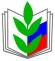 ПРОФСОЮЗ РАБОТНИКОВ НАРОДНОГО ОБРАЗОВАНИЯ И НАУКИ РФПОЛЕВСКАЯ ГОРОДСКАЯ ОРГАНИЗАЦИЯ ПРОФСОЮЗАПОЗДРАВИТЕЛЬНЫЙ ВЫПУСК( 29 декабря  2020)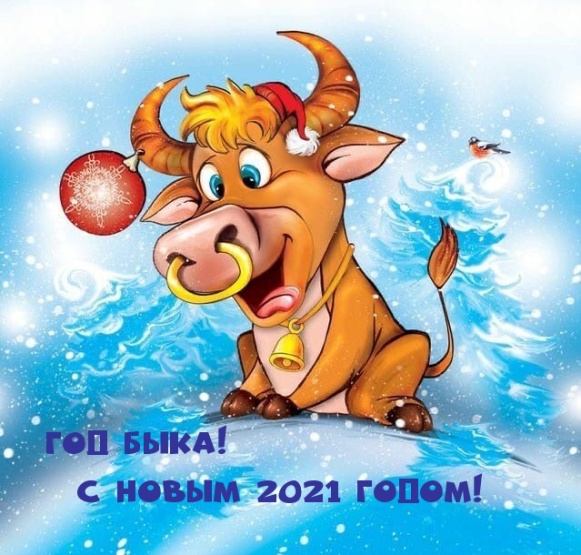 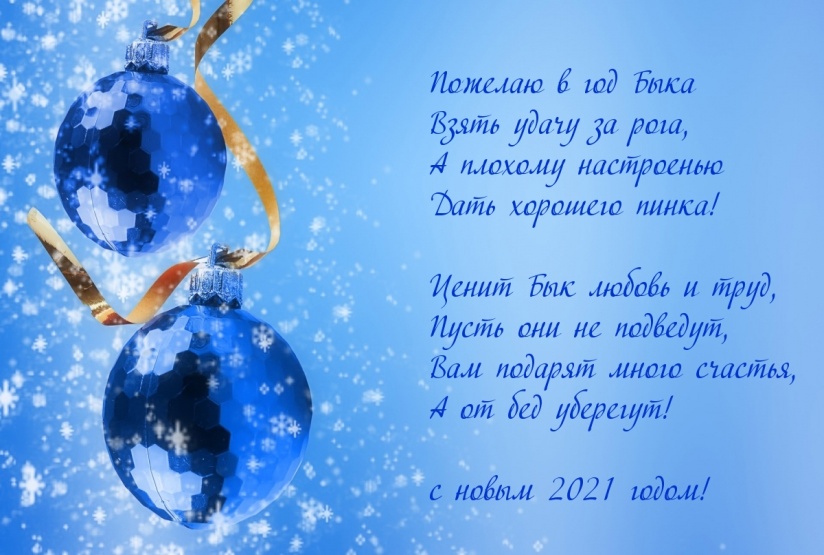 Дорогие друзья, коллеги, члены  Полевской городской организации!             Профсоюзному работнику необходимо знание законов и нормативно-правовых документов, тенденций развития системы образования, умение грамотно вести переговоры, отстаивая права членов Профсоюза и многое-многое другое. Мы добились этого. И сегодня можно с уверенностью говорить о том, что ни одна структура власти не скажет, что наш Профсоюз не профессионален. Власть может даже не соглашаться с нашими требованиями, но не обращать на них внимания не может.           От всей души поздравляю вас с наступающим Новым годом и Рождеством! Желаю, чтобы новый 2021 год принёс благополучие и радость, спокойствие и уверенность. Чтобы наша с вами жизнь вернулась в нормальное русло, а трудности, испытания и потери обходили стороной наши дома.      Мы  благодарны вам за то, что весь этот непростой для всех год вы были с Профсоюзом. Способность достигать поставленные цели и динамично развиваться - в доверии людей, неравнодушии и инициативах профактива, каждого члена нашей организации. Спасибо всем за совместно решение повседневных задач, реализованные проекты и продуктивное сотрудничество.Новый 2021 год  в Профсоюзе – год спорта, здоровья и долголетия . Соревнования впереди! Желаю всем здоровья, бодрости духа и исполнения желаний. Пусть Новый год подарит новые возможности, знаковые встречи, добрые впечатления, удивительные сюрпризы, личные и профессиональные победы.Председатель Полевской городской организации Профсоюза  Г.Ф.Гаврилина